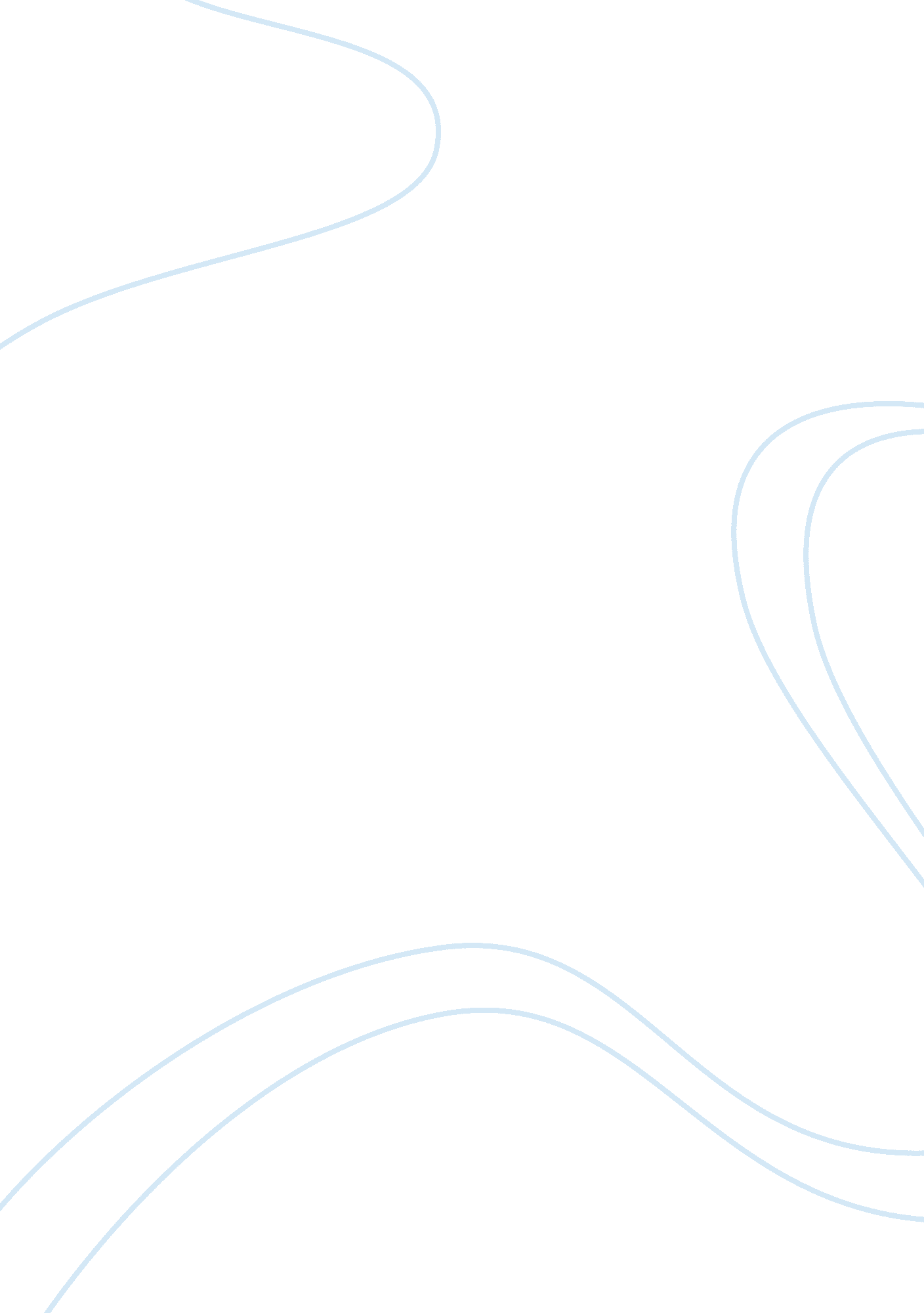 My mobile phone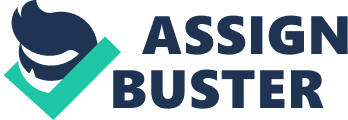 Contents My favorite thing is my mobile phone In today’s generation, our technology has been very advance. In the past, mobile phones are just used to communicate to anyone and anywhere. But in this present time, they are more than just a communication device. They have been a necessity in our everyday lives. Even children nowadays have their own cell phones. Many teenagers today describe their cell phones as their “ life”. But as for me, I own a Blackberry Curve 3G phone and it can be very useful for communication, school, and entertainment. The main use of my mobile phone is for communication. Describe a mobile phone I can use it for sending text messages and for calling anyone from anywhere in the island without a landline connection. It also allows me to call for help during times of emergencies. For example, if I encountered an accident, I can immediately call my friends or family for help. And any cellular phones can make a call to 911 in case there is no service to where the person is, or in case he has no load. In the past, whenever a person needs to get a hold of someone, he can only call them using their landline phone. Or if he is not home, he needs to run to the nearest telephone booth to make a call. Because of technological advancements, I can also use my phone for sending e-mails and instant messages through Blackberry Messenger, Yahoo! Messenger, and MSN. Even social networks like Facebook and Twitter that can only be accessed through the computer can now be accessed on my phone. I will never be bored when I have my cell phone. It is not just a great communication device; it can be a good source of entertainment as well. My favorite thing is my mobile phone My phone’s entertainment feature is very useful whenever I am waiting for my ride, waiting for my next class or if I have a doctor’s appointment. There are thousands of free games available that can be downloaded easily. With the access on the internet, I can go on YouTube, Google, and Yahoo! anytime. I do not have to bring a camera, iPod, or mp3 players separately because my mobile phone has all their features. I can take pictures and videos, listen to music, watch movies, and play games with it. It is hard to picture life as it was before the mobile phone was invented. I do not just use my phone’s entertainment feature for pleasure and entertainment, but for educational purposes as well. I cannot always go to the computer lab or use the computers in the classroom to look up something, so it is very convenient to go on Google on my phone. Having a dictionary with me helps a lot in writing my essays in English class, but having a dictionary on my phone is more convenient and saves more space in my bag. I also use my phone as a calculator for mathematics class. My phone’s organizer helps me organize my plans and schedule of activities and events that I need to attend. My cell phone, being lightweight and small is very convenient to have and can be used anytime. A device small enough to fit in my pocket that can be used to communicate, for entertainment, and of good help in school is a great invention. Carrying it will not be a hassle for me since it is small. Having all the features mentioned above in just one cell phone makes my life easier. 